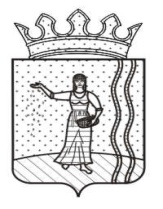 ДУМА ОКТЯБРЬСКОГО ГОРОДСКОГО ПОСЕЛЕНИЯОКТЯБРЬСКОГО МУНИЦИПАЛЬНОГО РАЙОНАПЕРМСКОГО КРАЯРЕШЕНИЕ17.05.2018                                                                                                № 374О внесении изменений в решение Думы от 21.12.2017 № 340 «О бюджете Октябрьского городского поселения на 2018 год и на плановый период 2019 и 2020 годов»В соответствии с Бюджетным кодексом Российской Федерации, ст. 24 Устава Октябрьского городского поселения, Положением о бюджетном процессе в Октябрьском городском поселении, утвержденным решением Думы Октябрьского городского поселения от 29 ноября 2007 № 187,Дума Октябрьского городского поселения Октябрьского муниципального района Пермского края РЕШАЕТ:1. Внести в решение Думы от 21.12.2017 № 340 «О бюджете Октябрьского городского поселения на 2018 год и на плановый период 2019 и 2020 годов» следующие изменения:1.1. Пункт 1 изложить в следующей редакции:«1. Утвердить бюджет Октябрьского городского поселения (далее - местный бюджет) на 2018 год по расходам в сумме 64 422,7 тыс. руб., исходя из прогнозируемого объема доходов в сумме 49 270,1 тыс. руб., с плановым дефицитом в сумме 15 152,6 тыс. руб.Установить источники внутреннего финансирования дефицита местного бюджета в сумме 15 152,6 тыс. руб., в том числе:- за счет изменения остатков денежных средств бюджета Октябрьского городского поселения в сумме 15 152,6 тыс. руб.».1.2. Приложения 3,4,6,8,14 изложить в новой редакции, согласно приложениям 1,2,3,4,5 к настоящему решению.2. Решение вступает в силу после опубликования в газете «Вперед», подлежит обнародованию и размещению на официальном сайте Октябрьского городского поселения.Председатель Думы Октябрьскогогородского поселения                                                                               Ю.В. КлимовскихГлава Октябрьского городского поселения –главы администрации Октябрьскогогородского поселения                                                                                 А.А. ПокрышкинПриложение 1к решению ДумыОктябрьского городского поселенияОктябрьского муниципального районаПермского края от 17.05.2018 № 374ИСТОЧНИКИ ФИНАНСИРОВАНИЯ ДЕФИЦИТА БЮДЖЕТАОКТЯБРЬСКОГО ГОРОДСКОГО ПОСЕЛЕНИЯНА 2018-2020 ГОДЫтыс. руб.Приложение 2к решению ДумыОктябрьского городского поселенияОктябрьского муниципального районаПермского края от 17.05.2018 № 374РАСПРЕДЕЛЕНИЕ ДОХОДОВ БЮДЖЕТА ОКТЯБРЬСКОГО ГОРОДСКОГО ПОСЕЛЕНИЯ ПО КОДАМ ПОСТУПЛЕНИЙ В БЮДЖЕТ (ГРУППАМ, ПОДГРУППАМ, СТАТЬЯМ ВИДОВ ДОХОДОВ, АНАЛИТИЧЕСКИМ ГРУППАМ ПОДВИДОВ ДОХОДОВ БЮДЖЕТА) НА 2018 ГОДПриложение 3к решению ДумыОктябрьского городского поселенияОктябрьского муниципального районаПермского края от 17.05.2018 № 374Таблица 1РАСПРЕДЕЛЕНИЕ БЮДЖЕТНЫХ АССИГНОВАНИЙ ПО РАЗДЕЛАМ, ПОДРАЗДЕЛАМ, ЦЕЛЕВЫМ СТАТЬЯМ (МУНИЦИПАЛЬНЫМ ПРОГРАММАМ И НЕПРОГРАММНЫМ НАПРАВЛЕНИЯМ ДЕЯТЕЛЬНОСТИ) ВИДОВ РАСХОДОВ КЛАССИФИКАЦИИ РАСХОДОВ БЮДЖЕТА ОКТЯБРЬСКОГО ГОРОДСКОГО ПОСЕЛЕНИЯ НА 2018 ГОД, ТЫС.РУБ.Приложение 3Таблица 2РАСПРЕДЕЛЕНИЕ БЮДЖЕТНЫХ АССИГНОВАНИЙ ПО ЦЕЛЕВЫМ СТАТЬЯМ (МУНИЦИПАЛЬНЫМ ПРОГРАММАМ И НЕПРОГРАММНЫМ НАПРАВЛЕНИЯМ ДЕЯТЕЛЬНОСТИ), ГРУППАМ И ПОДГРУППАМ ВИДОВ РАСХОДОВ КЛАССИФИКАЦИИ РАСХОДОВ БЮДЖЕТА ОКТЯБРЬСКОГО ГОРОДСКОГО ПОСЕЛЕНИЯ НА 2018 ГОД, ТЫС. РУБ.Приложение 4к решению ДумыОктябрьского городского поселенияОктябрьского муниципального районаПермского края от 17.05.2018 № 374ВЕДОМСТВЕННАЯ СТРУКТУРА РАСХОДОВ БЮДЖЕТА ОКТЯБРЬСКОГО ГОРОДСКОГО ПОСЕЛЕНИЯ НА 2018 ГОД, ТЫС.РУБ.Приложение 5к решению ДумыОктябрьского городского поселенияОктябрьского муниципального районаПермского края от 17.05.2018 № 374ОБЪЕМ МЕЖБЮДЖЕТНЫХ ТРАНСФЕРТОВ, ПОЛУЧАЕМЫХ ИЗ ДРУГИХ БЮДЖЕТОВ БЮДЖЕТНОЙ СИСТЕМЫ РОССИЙСКОЙ ФЕДЕРАЦИИ НА 2018 ГОД (ТЫС. РУБ.)КодКод классификации источников внутреннего финансирования дефицитаНаименование источников внутреннего финансирования дефицита бюджетаНаименование источников внутреннего финансирования дефицита бюджета2018 год2018 год2019 год2020 год12334456098Администрация Октябрьского городского поселения Октябрьского  муниципального района Пермского краяАдминистрация Октябрьского городского поселения Октябрьского  муниципального района Пермского краяАдминистрация Октябрьского городского поселения Октябрьского  муниципального района Пермского краяАдминистрация Октябрьского городского поселения Октябрьского  муниципального района Пермского краяАдминистрация Октябрьского городского поселения Октябрьского  муниципального района Пермского краяАдминистрация Октябрьского городского поселения Октябрьского  муниципального района Пермского краяАдминистрация Октябрьского городского поселения Октябрьского  муниципального района Пермского края00001 00 00 00 00 0000 000ИСТОЧНИКИ ВНУТРЕННЕГО ФИНАНСИРОВАНИЯ ДЕФИЦИТОВ БЮДЖЕТОВ15 152,615 152,60,00,00,000001 05 00 00 00 0000 000Изменение остатков средств на счетах по учету средств бюджетов151 52,6151 52,60,00,00,000001 05 00 00 00 0000 500Увеличение остатков средств бюджетов- 50 270,1- 50 270,1- 42 618,8- 42 618,8- 42 924,400001 05 02 00 00 0000 500Увеличение прочих остатков средств бюджетов- 50 270,1- 50 270,1- 42 618,8- 42 618,8- 42 924,400001 05 02 01 00 0000 510Увеличение прочих остатков денежных средств бюджетов- 50 270,1- 50 270,1- 42 618,8- 42 618,8- 42 924,409801 05 02 01 13 0000 510Увеличение прочих остатков денежных средств бюджетов городских поселений- 50 270,1- 50 270,1- 42 618,8- 42 618,8- 42 924,400001 05 00 00 00 0000 600Уменьшение остатков средств бюджетов65 422,765 422,742 618,842 618,842 924,400001 05 02 00 00 0000 600Уменьшение прочих остатков средств бюджетов65 422,765 422,742 618,842 618,842 924,400001 05 02 01 00 0000 610Уменьшение прочих остатков денежных средств бюджетов65 422,765 422,742 618,842 618,842 924,409801 05 02 01 13 0000 610Уменьшение прочих остатков денежных средств бюджетов городских поселений65 422,765 422,742 618,842 618,842 924,400001 06 00 00 00 0000 000Иные источники внутреннего финансирования дефицитов бюджетов0,00,00,00,00,000001 06 04 00 00 0000 000Исполнение государственных и муниципальных гарантий- 1 000,0- 1 000,0- 1 000,0- 1 000,0- 1 000,000001 06 04 01 00 0000 000Исполнение государственных и муниципальных гарантий в валюте Российской Федерации- 1 000,0- 1 000,0- 1 000,0- 1 000,0- 1 000,000001 06 04 01 00 0000 800Исполнение государственных и муниципальных гарантий в валюте Российской Федерации в случае, если исполнение гарантом государственных и муниципальных гарантий ведет к возникновению права регрессного требования гаранта к принципалу либо обусловлено уступкой гаранту прав требования бенефициара к принципалу- 1 000,0- 1 000,0- 1 000,0- 1 000,0- 1 000,009801 06 04 01 13 0000 810Исполнение муниципальных гарантий городских поселений в валюте Российской Федерации в случае, если исполнение гарантом муниципальных гарантий ведет к возникновению права регрессного требования гаранта к принципалу либо обусловлено уступкой гаранту прав требования бенефициара к принципалу - 1 000,0 - 1 000,0- 1 000,0- 1 000,0- 1 000,000001 06 05 00 00 0000 000Бюджетные кредиты, предоставленные внутри страны в валюте Российской Федерации1 000,01 000,01 000,01 000,01 000,000001 06 05 00 00 0000 600Возврат бюджетных кредитов, предоставленных юридическим лицам в валюте Российской Федерации1 000,01 000,01 000,01 000,01 000,000001 06 05 01 00 0000 600Возврат бюджетных кредитов, предоставленных юридическим лицам в валюте Российской Федерации1 000,01 000,01 000,01 000,01 000,009801 06 05 01 13 0000 640Возврат бюджетных кредитов, предоставленных юридическим лицам из бюджетов городских поселений в валюте Российской Федерации1 000,01 000,01 000,01 000,01 000,009801 06 05 01 13 0002 640Средства, получаемые в порядке регресса сумм, уплаченных гарантом во исполнение (частичное исполнение) обязательств по муниципальным гарантиям Октябрьского городского поселения1 000,01 000,01 000,01 000,01 000,0Код классификации доходовНаименование кода поступлений в бюджет, группы, подгруппы, статьи, подстатьи, элемента, подвида доходов, аналитических групп подвидов доходов бюджетаСумма, тыс. руб.000 1 00 00000 00 0000 000НАЛОГОВЫЕ И НЕНАЛОГОВЫЕ ДОХОДЫ31 296,0000 1 01 00000 00 0000 000НАЛОГИ НА ПРИБЫЛЬ, ДОХОДЫ14 700,0000 1 01 02000 01 0000 110Налог на доходы физических лиц14 700,0000 1 03 00000 00 0000 000НАЛОГИ НА ТОВАРЫ (РАБОТЫ, УСЛУГИ), РЕАЛИЗУМЫЕ НА ТЕРРИТОРИИ РОССИЙСКОЙ ФЕДЕРАЦИИ2 979,1000 1 03 02000 01 0000 110Акцизы по подакцизным товарам (продукции), производимым на территории Российской Федерации2 979,1000 1 06 00000 00 0000 000НАЛОГИ НА ИМУЩЕСТВО11 291,4000 1 06 01000 00 0000 110Налог на имущество физических лиц1 806,4000 1 06 04000 02 0000 110Транспортный налог5 735,0000 1 06 04011 02 0000 110Транспортный налог с организаций802,0000 1 06 04012 02 0000 110Транспортный налог с физических лиц4 933,0000 1 06 06000 00 0000 110Земельный налог3 750,0000 1 06 06030 00 0000 110Земельный налог с организаций2 100,0000 1 06 06040 00 0000 110Земельный налог с физических лиц1 650,0000 1 11 00000 00 0000 000ДОХОДЫ ОТ ИСПОЛЬЗОВАНИЯ ИМУЩЕСТВА, НАХОДЯЩЕГОСЯ В ГОСУДАРСТВЕННОЙ И МУНИЦИПАЛЬНОЙ СОБСТВЕННОСТИ2 070,5000 1 11 05000 00 0000 120Доходы, получаемые в виде арендной либо иной платы за передачу в возмездное пользование государственного и муниципального имущества (за исключением имущества бюджетных и автономных учреждений, а также имущества государственных и муниципальных унитарных предприятий, в том числе казенных)2 070,5000 1 11 05010 00 0000 120Доходы, получаемые в виде арендной плата за земельные участки, государственная собственность на которые не разграничена, а также средства от продажи права на заключение договоров аренды указанных земельных участков1 851,0000 1 11 05020 00 0000 120Доходы, получаемые в виде арендной платы за земли после разграничения государственной собственности на землю, а также средства от продажи права на заключение договоров аренды указанных земельных участков (за исключением земельных участков бюджетных и автономных учреждений)50,0000 1 11 05070 00 0000 120Доходы от сдачи в аренду имущества, составляющего государственную (муниципальную) казну (за исключением земельных участков)70,0000 1 11 05300 00 0000 120Плата по соглашениям об установлении сервитута в отношении земельных участков находящихся в муниципальной собственности99,5000 1 14 00000 00 0000 000ДОХОДЫ ОТ ПРОДАЖИ МАТЕРИАЛЬНЫХ И НЕМАТЕРИАЛЬНЫХ АКТИВОВ255,0000 1 14 06000 00 0000 430Доходы от продажи земельных участков, находящихся в государственной и муниципальной собственности255,0000 1 14 06010 00 0000 430Доходы от продажи земельных участков, государственная собственность на которые не разграничена255,0000 2 00 00000 00 0000 000БЕЗВОЗМЕЗДНЫЕ ПОСТУПЛЕНИЯ17 974,10000 2 02 00000 00 0000 000Безвозмездные поступления от других бюджетов бюджетной системы Российской Федерации18 172,9000 2 02 10000 00 0000 151Дотации бюджетам бюджетной системы Российской Федерации11 276,1000 2 02 15001 00 0000 151Дотации на выравнивание бюджетной обеспеченности11 276,1000 2 02 20000 00 0000 151Субсидии бюджетам бюджетной системы Российской Федерации (межбюджетные субсидии)5 271,0000 2 02 25555 13 0000 151Субсидии бюджетам городских поселений на поддержку государственных программ субъектов Российской Федерации и муниципальных программ формирования современной городской среды4 623,8000 2 02 20299 13 0000 151Субсидии бюджетам городских поселений на обеспечение мероприятий по переселению граждан из аварийного жилищного фонда, за счет средств, поступивших от государственной корпорации - Фонда содействия реформированию жилищно-коммунального хозяйства575,1000 2 02 29999 13 0000 151Прочие субсидии бюджетам городских поселений72,1000 2 02 30000 00 0000 151Субвенции бюджетам бюджетной системы Российской Федерации207,7000 2 02 30024 00 0000 151Субвенции местным бюджетам на выполнение передаваемых полномочий субъектов Российской Федерации207,7000 2 02 40000 00 0000 151 Иные межбюджетные трансферты1 418,1000 2 02 49999 13 0000 151Прочие межбюджетные трансферты, передаваемые бюджетам городских поселений1 418,1000 2 19 00000 00 0000 000ВОЗВРАТ ОСТАТКОВ СУБСИДИЙ, СУБВЕНЦИЙ И ИНЫХ МЕЖБЮДЖЕТНЫХ ТРАНСФЕРТОВ, ИМЕЮЩИХ ЦЕЛЕВОЕ НАЗНАЧЕНИЕ, ПРОШЛЫХ ЛЕТ- 198,8000 2 19 60010 13 0000 151Возврат остатков субсидий, субвенций и иных межбюджетных трансфертов, имеющих целевое назначение, прошлых лет из бюджетов городских поселений- 198,8Всего доходов49 270,1КодыКодыКодыНаименование расходовСуммаКФСРКЦСРКВРНаименование расходовСумма0100Общегосударственные вопросы14 365,40102Функционирование высшего должностного лица органа местного самоуправления1 214,001 0 00 00000Муниципальная программа «Совершенствование муниципального управления в Октябрьском городском поселении Октябрьского муниципального района Пермского края»1 214,001 2 00 00000Подпрограмма «Развитие муниципальной службы и организация деятельности органов местного самоуправления в Октябрьском городском поселении Октябрьского муниципального района Пермского края»1 214,001 2 01 00000Обеспечение деятельности органа местного самоуправления Октябрьского городского поселения1 214,001 2 01 00010Глава муниципального образования1 214,0120Расходы на выплаты персоналу государственных (муниципальных) органов1 214,00103Функционирование законодательных (представительных) органов государственной власти и представительных органов муниципальных образований343,091 0 00 00000Обеспечение деятельности органов местного самоуправления343,091 0 00 00040Депутаты представительного органа муниципального образования328,0120Расходы на выплаты персоналу государственных (муниципальных) органов320,0240Иные закупки товаров, работ и услуг для обеспечения государственных (муниципальных) нужд8,00106Обеспечение деятельности финансовых, налоговых и таможенных органов финансового (финансово-бюджетного) надзора15,092 0 00 00000Мероприятия, осуществляемые органами местного самоуправления, в рамках непрограммных направления расходов15,092 0 00 40060Передача полномочий по осуществлению внешнего муниципального финансового контроля15,0540Иные межбюджетные трансферты15,00104Функционирование Правительства Российской Федерации, высших исполнительных органов государственной власти субъектов Российской Федерации, местных администраций10 680,501 0 00 00000Муниципальная программа «Совершенствование муниципального управления в Октябрьском городском поселении Октябрьского муниципального района Пермского края»10 680,501 2 00 00000Подпрограмма «Развитие муниципальной службы и организация деятельности органов местного самоуправления в Октябрьском городском поселении Октябрьского муниципального района Пермского края»10 680,501 2 01 00000Обеспечение деятельности органа местного самоуправления Октябрьского городского поселения10 680,501 2 01 00020Обеспечение выполнения функций органами местного самоуправления10 631,5120Расходы на выплаты персоналу государственных (муниципальных) органов8 930,0240Иные закупки товаров, работ и услуг для обеспечения государственных (муниципальных) нужд1 641,5850Уплата налогов, сборов и иных платежей60,001 2 01 2П040Составление протоколов об административных правонарушениях5,3240Иные закупки товаров, работ и услуг для обеспечения государственных (муниципальных) нужд5,301 2 01 2П060Осуществление полномочий по созданию и организации деятельности административных комиссий43,7120Расходы на выплаты персоналу государственных (муниципальных) органов39,6240Иные закупки товаров, работ и услуг для обеспечения государственных (муниципальных) нужд4,10106Обеспечение деятельности финансовых, налоговых и таможенных органов финансового (финансово-бюджетного) надзора35,092 0 00 00000Мероприятия, осуществляемые органами местного самоуправления, в рамках непрограммных направления расходов35,092 0 00 40050Передача части полномочий по формированию и исполнению бюджетов поселений35,0540Иные межбюджетные трансферты35,00107Обеспечение проведения выборов и референдумов576,692 0 00 00000Мероприятия, осуществляемые органами местного самоуправления, в рамках непрограммных направления расходов576,692 0 00 00050Расходы на проведение выборов576,6880Специальные расходы576,60111Резервные фонды300,092 0 00 00000Мероприятия, осуществляемые органами местного самоуправления, в рамках непрограммных направления расходов300,092 0 00 10010Резервный фонд Администрации Октябрьского городского поселения300,0870Резервные фонды300,00113Другие общегосударственные вопросы1 216,301 0 00 00000Муниципальная программа «Совершенствование муниципального управления в Октябрьском городском поселении Октябрьского муниципального района Пермского края»292,201 1 00 00000Подпрограмма «Формирование общедоступной информационно-коммуникационной среды в Октябрьском городском поселении Октябрьского муниципального района Пермского края»240,201 1 01 00000Совершенствование информирования населения240,201 1 01 10010Расходы на информирование населения через средства массовой информации240,2240Иные закупки товаров, работ и услуг для обеспечения государственных (муниципальных) нужд240,201 2 00 00000Подпрограмма «Развитие муниципальной службы и организация деятельности органов местного самоуправления в Октябрьском городском поселении Октябрьского муниципального района Пермского края»52,001 2 01 00000Обеспечение деятельности органа местного самоуправления Октябрьского городского поселения52,001 2 01 10010Взносы в Совет муниципальных образований52,0850Уплата налогов, сборов и иных платежей52,006 0 00 00000Муниципальная программа «Управление земельными ресурсами и имуществом в Октябрьском городском поселении Октябрьского муниципального района Пермского края»922,606 1 00 00000Подпрограмма «Управление земельными ресурсами в Октябрьском городском поселении Октябрьского муниципального района Пермского края»472,606 1 01 00000Управление и распоряжение земельными участками на территории Октябрьского городского поселения472,606 1 01 10010Подготовка земельных участков, собственность на которые не разграничена, к вовлечению в оборот372,6240Иные закупки товаров, работ и услуг для обеспечения государственных (муниципальных) нужд372,606 1 01 10020Распоряжение земельными участками, находящихся в собственности Октябрьского городского поселения100,0240Иные закупки товаров, работ и услуг для обеспечения государственных (муниципальных) нужд100,006 2 00 00000Подпрограмма «Управление муниципальным имуществом в Октябрьском городском поселении Октябрьского городского поселения Пермского края»450,006 2 01 00000Оптимизация состава муниципального имущества Октябрьского городского поселения450,006 2 01 10010Управление,  распоряжение, содержание и обслуживание муниципального имущества Октябрьского городского поселения450,0240Иные закупки товаров, работ и услуг для обеспечения государственных (муниципальных) нужд450,092 0 00 00000Мероприятия, осуществляемые органами местного самоуправления, в рамках непрограммных направления расходов1,592 0 00 2П050Осуществление полномочий по страхованию граждан Российской Федерации, участвующих в деятельности дружин охраны общественного порядка на территории Пермского края1,5240Иные закупки товаров, работ и услуг для обеспечения государственных (муниципальных) нужд1,50300Национальная безопасность и правоохранительная деятельность1 135,40309Защита населения и территории от  чрезвычайных ситуаций природного и техногенного характера, гражданская оборона120,002 0 00 00000Муниципальная программа «Защита населения и территории от чрезвычайных ситуаций, гражданская оборона и обеспечение пожарной безопасности в Октябрьском городском поселении Октябрьского муниципального района Пермского края»120,002 1 00 00000Подпрограмма «Предупреждение и ликвидация последствий чрезвычайных ситуаций и стихийных бедствий природного и техногенного характера в Октябрьском городском поселении Октябрьского муниципального района Пермского края»120,002 1 01 00000Обеспечение безопасности в области защиты населения и территорий от чрезвычайных ситуаций природного, техногенного характера120,002 1 01 10010Предупреждение и ликвидация последствий чрезвычайных ситуаций и стихийных бедствий природного и техногенного характера120,0240Иные закупки товаров, работ и услуг для обеспечения государственных (муниципальных) нужд120,00310Обеспечение пожарной безопасности900,002 0 00 00000Муниципальная программа «Защита населения и территории от чрезвычайных ситуаций, гражданская оборона и обеспечение пожарной безопасности в Октябрьском городском поселении Октябрьского муниципального района Пермского края»900,002 2 00 00000Подпрограмма «Обеспечение пожарной безопасности в Октябрьском городском поселении Октябрьского муниципального района Пермского края»900,002 2 01 00000Реализация мер по обеспечению пожарной безопасности на территории Октябрьского городского поселения900,002 2 01 10010Мероприятия по обеспечению пожарной безопасности900,0240Иные закупки товаров, работ и услуг для обеспечения государственных (муниципальных) нужд65,0630Субсидии некоммерческим организациям (за исключением государственных (муниципальных) учреждений)835,00314Другие вопросы в области национальной безопасности и правоохранительной деятельности115,492 0 00 00000Мероприятия, осуществляемые органами местного самоуправления, в рамках непрограммных направления расходов115,492 0 00 SП020Выплата материального стимулирования народным дружинникам за участие в охране общественного порядка115,4120Расходы на выплаты персоналу государственных (муниципальных) органов115,4За счет средств Пермского края72,1За счет средств Октябрьского городского поселения43,30400Национальная экономика9 839,60405Сельское хозяйство и рыболовство25,592 0 00 00000Мероприятия, осуществляемые органами местного самоуправления, в рамках непрограммных направления расходов25,592 0 00 2У090Мероприятия по отлову безнадзорных животных, их транспортировке, учету и регистрации, содержанию, лечению, кастрации (стерилизации), эвтаназии, утилизации24,2240Иные закупки товаров, работ и услуг для обеспечения государственных (муниципальных) нужд24,292 0 00 2У100Администрирование государственных полномочий по организации проведения мероприятий по отлову безнадзорных животных, их транспортировке, учету и регистрации, содержанию, лечению, кастрации (стерилизации), эвтаназии, утилизации1,3240Иные закупки товаров, работ и услуг для обеспечения государственных (муниципальных) нужд1,30406Водное хозяйство41,892 0 00 00000Мероприятия, осуществляемые органами местного самоуправления, в рамках непрограммных направления расходов41,892 0 00 10070Расходы по обязательному страхованию гражданской ответственности владельца опасного объекта за причинение вреда в результате аварии на опасном объекте41,8240Иные закупки товаров, работ и услуг для обеспечения государственных (муниципальных) нужд41,80409Дорожное хозяйство (дорожные фонды)9 772,303 0 00 00000Муниципальная программа «Комплексное развитие систем жизнеобеспечения в Октябрьском городском поселении Октябрьского муниципального района Пермского края»9 772,303 1 00 00000Подпрограмма «Развитие дорожной деятельности в Октябрьском городском поселении Октябрьского муниципального района Пермского края»9 772,303 1 01 00000Приведение в нормативное состояние автомобильных дорог Октябрьского городского поселения9 772,303 1 01 10010Содержание автомобильных дорог и искусственных сооружений на них5 613,1240Иные закупки товаров, работ и услуг для обеспечения государственных (муниципальных) нужд5 613,103 1 01 10020Ремонт автомобильных дорог и искусственных сооружений на них3 507,3240Иные закупки товаров, работ и услуг для обеспечения государственных (муниципальных) нужд3 507,303 1 01 ST040Проектирование, строительство (реконструкция), капитальный ремонт и ремонт автомобильных дорог общего пользования местного значения, находящихся на территории Пермского края651,9540Иные межбюджетные трансферты651,90500Жилищно-коммунальное хозяйство33 875,00501Жилищное хозяйство1 749,403 0 00 00000Муниципальная программа «Комплексное развитие систем жизнеобеспечения в Октябрьском городском поселении Октябрьского муниципального района Пермского края»641,003 2 00 00000Подпрограмма «Развитие жилищного и коммунального хозяйства в Октябрьском городском поселении Октябрьского муниципального района Пермского края»641,003 2 01 00000Капитальный ремонт и модернизация жилищного фонда641,003 2 01 10010Капитальный ремонт муниципального жилищного фонда500,0240Иные закупки товаров, работ и услуг для обеспечения государственных (муниципальных) нужд500,003 2 01 10030Уплата взносов на капитальный ремонт общего имущества в многоквартирных домах, в которых квартиры находятся в муниципальной собственности141,0240Иные закупки товаров, работ и услуг для обеспечения государственных (муниципальных) нужд141,092 0 00 00000Мероприятия, осуществляемые органами местного самоуправления, в рамках непрограммных направления расходов1 108,492 0 00 09502Обеспечение мероприятий по переселению граждан из аварийного жилищного фонда за счет средств Фонда содействия реформированию жилищно-коммунального хозяйства575,1410Бюджетные инвестиции575,192 0 00 09602Обеспечение мероприятий по переселению граждан из аварийного жилищного фонда за счет средств бюджета Пермского края339,3410Бюджетные инвестиции339,392 0 00 S9602Обеспечение мероприятий по переселению граждан из аварийного жилищного фонда за счет средств местного бюджета194,0410Бюджетные инвестиции194,00502Коммунальное хозяйство20 086,803 0 00 00000Муниципальная программа «Комплексное развитие систем жизнеобеспечения в Октябрьском городском поселении Октябрьского муниципального района Пермского края»20 086,803 2 00 00000Подпрограмма «Развитие жилищного и коммунального хозяйства в Октябрьском городском поселении Октябрьского муниципального района Пермского края»20 086,803 2 03 00000Приведение в нормативное состояние объектов инженерной инфраструктуры20 086,803 2 03 10010Мероприятия в области коммунального хозяйства4 167,5240Иные закупки товаров, работ и услуг для обеспечения государственных (муниципальных) нужд4 167,503 2 03 10020Возмещение недополученных доходов организациям, предоставляющим населению услуги теплоснабжения500,0810Субсидии юридическим лицам (кроме некоммерческих организаций), индивидуальным предпринимателям, физическим лицам - производителям товаров, работ, услуг500,003 2 03 12060Реализация инвестиционного проекта "Устройство шкафного пункта редуцирования газа с присоединением к существующим сетям газоснабжения по ул. Рабочая в п. Октябрьский Октябрьского района Пермского края1 583,4410Бюджетные инвестиции1 583,403 2 03 SP040Реализация инвестиционного проекта «Распределительные газопроводы в западной и южной частях п. Октябрьский Октябрьского района Пермского края» в рамках реализации муниципальных программ, приоритетных муниципальных проектов, инвестиционных проектов муниципальных образований13 835,9410Бюджетные инвестиции13 835,9За счет средств Пермского края10 458,2За счет средств местного бюджета3 377,70503Благоустройство12 038,803 0 00 00000Муниципальная программа «Комплексное развитие систем жизнеобеспечения в Октябрьском городском поселении Октябрьского муниципального района Пермского края»6 665,003 3 00 00000Подпрограмма «Благоустройство в Октябрьском городском поселении Октябрьского муниципального района Пермского края»6 665,003 3 01 00000Реализация мер направленных на благоустройство территории Октябрьского городского поселения6 665,003 3 01 10010Уличное освещение4 495,9240Иные закупки товаров, работ и услуг для обеспечения государственных (муниципальных) нужд4 495,903 3 01 10020Организация и содержание мест захоронения100,0240Иные закупки товаров, работ и услуг для обеспечения государственных (муниципальных) нужд100,003 3 01 10030Прочие мероприятия по благоустройству2 069,1240Иные закупки товаров, работ и услуг для обеспечения государственных (муниципальных) нужд2 028,7850Уплата налогов, сборов и иных платежей40,407 0 00 00000Муниципальная программа «Формирование современной городской среды в Октябрьском городском поселении Октябрьского муниципального района Пермского края»5 373,807 1 00 00000Подпрограмма "Реализация мероприятий по формированию современной городской среды в Октябрьском городском поселении Октябрьского муниципального района Пермского края»5 373,807 1 01 00000Приоритетный проект «Формирование комфортной городской среды, за исключением мероприятий, финансируемых за счет средств дорожного фонда»5 373,807 1 01 10010Мероприятия по формированию современной городской среды236,2240Иные закупки товаров, работ и услуг для обеспечения государственных (муниципальных) нужд236,2Доля местного бюджета на софинансирование местного бюджета мероприятий по благоустройству территорий236,207 1 01 L5550Поддержка муниципальных программ  формирования современной городской среды.4 037,0240Иные закупки товаров, работ и услуг для обеспечения государственных (муниципальных) нужд4 037,0За счет средств краевого бюджета, софинансируемые с федеральным бюджетом981,0За счет средств Федерального бюджета2 652,3Доля местного бюджета на софинансирование мероприятий по благоустройству территории к расходам бюджета Пермского края, софинансируемые с федеральным бюджетом403,707 1 01 SЖ090Поддержка муниципальных программ формирования современной городской среды (средства краевого и местного бюджетов, не софинансируемые из федерального бюджета)1 100,6240Иные закупки товаров, работ и услуг для обеспечения государственных (муниципальных) нужд1 100,6За счет средств краевого бюджета, не софинансируемые из федерального бюджета990,5Доля местного бюджета на софинансирование мероприятий по благоустройству территории к расходам бюджета Пермского края, не софинансируемые из федерального бюджета110,10800Культура, кинематография3 510,00801Культура3 510,004 0 00 00000Муниципальная программа «Развитие сферы культуры, молодежной политики, спорта и физической культуры в Октябрьском городском поселении Октябрьского муниципального района Пермского края»3 500,004 1 00 00000Подпрограмма «Развитие культуры в Октябрьском городском поселении Октябрьского муниципального района Пермского края»3 500,004 1 01 00000Мероприятия в сфере культуры на территории Октябрьского городского поселения3 500,004 1 01 10010Предоставление муниципальных услуг в сфере культуры3 500,0610Субсидии бюджетным учреждениям3 500,092 0 00 00000Мероприятия, осуществляемые органами местного самоуправления, в рамках непрограммных направления расходов10,092 0 00 40080Передача части полномочий по организации библиотечного обслуживания населения, комплектования библиотечных фондов поселений10,0540Иные межбюджетные трансферты10,01000Социальная политика1 647,31001Пенсионное обеспечение1 079,005 0 00 00000Муниципальная программа «Социальная поддержка граждан в Октябрьском городском поселении Октябрьского муниципального района Пермского края»629,005 1 00 00000Подпрограмма «Реализация системы мер социальной помощи и поддержки отдельных категорий граждан в Октябрьском городском поселении Октябрьского муниципального района Пермского края»629,005 1 02 00000Предоставление дополнительных выплат отдельным категориям граждан629,005 1 02 90010Выплата пенсий за выслугу лет муниципальным служащим629,0310Публичные нормативные социальные выплаты гражданам629,092 0 00 00000Мероприятия, осуществляемые органами местного самоуправления, в рамках непрограммных направления расходов450,092 0 00 90020Пенсии за выслугу лет лицам, замещавшим выборные муниципальные должности450,0310Публичные нормативные социальные выплаты гражданам450,01003Социальное обеспечение населения568,305 0 00 00000Муниципальная программа «Социальная поддержка граждан в Октябрьском городском поселении Октябрьского муниципального района Пермского края»568,305 1 00 00000Подпрограмма «Реализация системы мер социальной помощи и поддержки отдельных категорий граждан в Октябрьском городском поселении Октябрьского муниципального района Пермского края»568,305 1 01 00000Меры социальной поддержки отдельным категориям граждан568,305 1 01 L0180Реализация мероприятий в рамках федеральной целевой программы "Устойчивое развитие сельских территорий на 2014-2017 годы и на период до 2020 года136,6540Иные межбюджетные трансферты136,605 1 01 10020Расходы по обеспечению жильем молодых семей300,0320Социальные выплаты гражданам, кроме публичных нормативных социальных выплат300,005 1 01 2С180Предоставление мер социальной поддержки отдельным категориям граждан, работающим в государственных и муниципальных организациях Пермского края и проживающим в сельской местности и поселках городского типа (рабочих поселках), по оплате жилого помещения и коммунальных услуг131,7320Социальные выплаты гражданам, кроме публичных нормативных социальных выплат16,8610Субсидии бюджетным учреждениям114,91100Физическая культура и спорт50,01101Физическая культура50,004 0 00 00000Муниципальная программа «Развитие сферы культуры, молодежной политики, спорта и физической культуры в Октябрьском городском поселении Октябрьского муниципального района Пермского края»50,004 2 00 00000Подпрограмма «Развитие спорта и физической культуры в Октябрьском городском поселении Октябрьского муниципального района Пермского края»50,004 2 01 00000Обеспечение условий для развития физической культуры и спорта на территории Октябрьского городского поселения50,004 2 01 10010Проведение мероприятий по физической культуре и спорту50,0240Иные закупки товаров, работ и услуг для обеспечения государственных (муниципальных) нужд50,0Всего расходы бюджетаВсего расходы бюджетаВсего расходы бюджетаВсего расходы бюджета64 422,7ДефицитДефицитДефицитДефицит15 152,6ПрофицитПрофицитПрофицитПрофицит-КодыКодыНаименование расходовСуммаКЦСРКВРНаименование расходовСумма01 0 00 00000Муниципальная программа «Совершенствование муниципального управления в Октябрьском городском поселении Октябрьского муниципального района Пермского края»12 186,701 1 00 00000Подпрограмма «Формирование общедоступной информационно-коммуникационной среды в Октябрьском городском поселении Октябрьского муниципального района Пермского края»240,201 1 01 00000Совершенствование информирования населения240,201 1 01 10010Расходы на информирование населения через средства массовой информации240,2240Иные закупки товаров, работ и услуг для обеспечения государственных (муниципальных) нужд240,201 2 00 00000Подпрограмма «Развитие муниципальной службы и организация деятельности органов местного самоуправления в Октябрьском городском поселении Октябрьского муниципального района Пермского края»11 946,501 2 01 00000Обеспечение деятельности органа местного самоуправления Октябрьского городского поселения11 946,501 2 01 00010Глава муниципального образования1 214,0120Расходы на выплаты персоналу государственных (муниципальных) органов1 214,001 2 01 00020Обеспечение выполнения функций органами местного самоуправления10 631,5120Расходы на выплаты персоналу государственных (муниципальных) органов8 930,0240Иные закупки товаров, работ и услуг для обеспечения государственных (муниципальных) нужд1 641,5850Уплата налогов, сборов и иных платежей60,001 2 01 10010Взносы в Совет муниципальных образований52,0850Уплата налогов, сборов и иных платежей52,001 2 01 2П040Составление протоколов об административных правонарушениях5,3240Иные закупки товаров, работ и услуг для обеспечения государственных (муниципальных) нужд5,301 2 01 2П060Осуществление полномочий по созданию и организации деятельности административных комиссий43,7120Расходы на выплаты персоналу государственных (муниципальных) органов39,6240Иные закупки товаров, работ и услуг для обеспечения государственных (муниципальных) нужд4,102 0 00 00000Муниципальная программа «Защита населения и территории от чрезвычайных ситуаций, гражданская оборона и обеспечение пожарной безопасности в Октябрьском городском поселении Октябрьского муниципального района Пермского края»1 020,002 1 00 00000Подпрограмма «Предупреждение и ликвидация последствий чрезвычайных ситуаций и стихийных бедствий природного и техногенного характера в Октябрьском городском поселении Октябрьского муниципального района Пермского края»120,002 1 01 00000Обеспечение безопасности в области защиты населения и территорий от чрезвычайных ситуаций природного, техногенного характера120,002 1 01 10010Предупреждение и ликвидация последствий чрезвычайных ситуаций и стихийных бедствий природного и техногенного характера120,0240Иные закупки товаров, работ и услуг для обеспечения государственных (муниципальных) нужд120,002 2 00 00000Подпрограмма «Обеспечение пожарной безопасности в Октябрьском городском поселении Октябрьского муниципального района Пермского края»900,002 2 01 00000Реализация мер по обеспечению пожарной безопасности на территории Октябрьского городского поселения900,002 2 01 10010Мероприятия по обеспечению пожарной безопасности900,0240Иные закупки товаров, работ и услуг для обеспечения государственных (муниципальных) нужд65,0630Субсидии некоммерческим организациям (за исключением государственных (муниципальных) учреждений)835,003 0 00 00000Муниципальная программа «Комплексное развитие систем жизнеобеспечения в Октябрьском городском поселении Октябрьского муниципального района Пермского края»37 165,103 1 00 00000Подпрограмма «Развитие дорожной деятельности в Октябрьском городском поселении Октябрьского муниципального района Пермского края»9 772,303 1 01 00000Приведение в нормативное состояние автомобильных дорог Октябрьского городского поселения9 772,303 1 01 10010Содержание автомобильных дорог и искусственных сооружений на них5 613,1240Иные закупки товаров, работ и услуг для обеспечения государственных (муниципальных) нужд5 613,103 1 01 10020Ремонт автомобильных дорог и искусственных сооружений на них3 507,3240Иные закупки товаров, работ и услуг для обеспечения государственных (муниципальных) нужд3 507,303 1 01 ST040Проектирование, строительство (реконструкция), капитальный ремонт и ремонт автомобильных дорог общего пользования местного значения, находящихся на территории Пермского края651,9540Иные межбюджетные трансферты651,903 2 00 00000Подпрограмма «Развитие жилищного и коммунального хозяйства в Октябрьском городском поселении Октябрьского муниципального района Пермского края»20 727,803 2 01 00000Капитальный ремонт и модернизация жилищного фонда641,003 2 01 10010Капитальный ремонт муниципального жилищного фонда500,0240Иные закупки товаров, работ и услуг для обеспечения государственных (муниципальных) нужд500,003 2 01 10030Уплата взносов на капитальный ремонт общего имущества в многоквартирных домах, в которых квартиры находятся в муниципальной собственности141,0240Иные закупки товаров, работ и услуг для обеспечения государственных (муниципальных) нужд141,003 2 03 00000Приведение в нормативное состояние объектов инженерной инфраструктуры20 086,803 2 03 10010Мероприятия в области коммунального хозяйства4 167,5240Иные закупки товаров, работ и услуг для обеспечения государственных (муниципальных) нужд4 167,503 2 03 10020Возмещение недополученных доходов организациям, предоставляющим населению услуги теплоснабжения500,0810Субсидии юридическим лицам (кроме некоммерческих организаций), индивидуальным предпринимателям, физическим лицам - производителям товаров, работ, услуг500,003 2 03 12060Реализация инвестиционного проекта "Устройство шкафного пункта редуцирования газа с присоединением к существующим сетям газоснабжения по ул. Рабочая в п. Октябрьский Октябрьского района Пермского края1 583,4410Бюджетные инвестиции1 583,403 2 03 SP040Реализация инвестиционного проекта «Распределительные газопроводы в западной и южной частях п. Октябрьский Октябрьского района Пермского края» в рамках реализации муниципальных программ, приоритетных муниципальных проектов, инвестиционных проектов муниципальных образований13 835,9410Бюджетные инвестиции13 835,9За счет средст Пермского края10 458,2За счет средств местного бюджета3 377,703 3 00 00000Подпрограмма «Благоустройство в Октябрьском городском поселении Октябрьского муниципального района Пермского края»6 665,003 3 01 00000Реализация мер направленных на благоустройство территории Октябрьского городского поселения6 665,003 3 01 10010Уличное освещение4 495,9240Иные закупки товаров, работ и услуг для обеспечения государственных (муниципальных) нужд4 495,903 3 01 10020Организация и содержание мест захоронения100,0240Иные закупки товаров, работ и услуг для обеспечения государственных (муниципальных) нужд100,003 3 01 10030Прочие мероприятия по благоустройству2 069,1240Иные закупки товаров, работ и услуг для обеспечения государственных (муниципальных) нужд2 028,7850Уплата налогов, сборов и иных платежей40,404 0 00 00000Муниципальная программа «Развитие сферы культуры, молодежной политики, спорта и физической культуры в Октябрьском городском поселении Октябрьского муниципального района Пермского края»3 550,004 1 00 00000Подпрограмма «Развитие культуры в Октябрьском городском поселении Октябрьского муниципального района Пермского края»3 500,004 1 01 00000Мероприятия в сфере культуры на территории Октябрьского городского поселения3 500,004 1 01 10010Предоставление муниципальных услуг в сфере культуры3 500,0610Субсидии бюджетным учреждениям3 500,004 2 00 00000Подпрограмма «Развитие спорта и физической культуры в Октябрьском городском поселении Октябрьского муниципального района Пермского края»50,004 2 01 00000Обеспечение условий для развития физической культуры и спорта на территории Октябрьского городского поселения50,004 2 01 10010Проведение мероприятий по физической культуре и спорту50,0240Иные закупки товаров, работ и услуг для обеспечения государственных (муниципальных) нужд50,005 0 00 00000Муниципальная программа «Социальная поддержка граждан в Октябрьском городском поселении Октябрьского муниципального района Пермского края»1 197,305 1 00 00000Подпрограмма «Реализация системы мер социальной помощи и поддержки отдельных категорий граждан в Октябрьском городском поселении Октябрьского муниципального района Пермского края»1 197,305 1 01 00000Меры социальной поддержки отдельным категориям граждан568,305 1 01 L0180Реализация мероприятий в рамках федеральной целевой программы "Устойчивое развитие сельских территорий на 2014-2017 годы и на период до 2020 года 136,6540Иные межбюджетные трансферты136,605 1 01 10020Расходы по обеспечению жильем молодых семей300,0320Социальные выплаты гражданам, кроме публичных нормативных социальных выплат300,005 1 01 2С180Предоставление мер социальной поддержки отдельным категориям граждан, работающим в государственных и муниципальных организациях Пермского края и проживающим в сельской местности и поселках городского типа (рабочих поселках), по оплате жилого помещения и коммунальных услуг131,7320Социальные выплаты гражданам, кроме публичных нормативных социальных выплат16,8610Субсидии бюджетным учреждениям114,905 1 02 00000Предоставление дополнительных выплат отдельным категориям граждан629,005 1 02 90010Выплата пенсий за выслугу лет муниципальным служащим629,0310Публичные нормативные социальные выплаты гражданам629,006 0 00 00000Муниципальная программа «Управление земельными ресурсами и имуществом в Октябрьском городском поселении Октябрьского муниципального района Пермского края»922,606 1 00 00000Подпрограмма «Управление земельными ресурсами в Октябрьском городском поселении Октябрьского муниципального района Пермского края»472,606 1 01 00000Управление и распоряжение земельными участками на территории Октябрьского городского поселения472,606 1 01 10010Подготовка земельных участков, собственность на которые не разграничена, к вовлечению в оборот372,6240Иные закупки товаров, работ и услуг для обеспечения государственных (муниципальных) нужд372,606 1 01 10020Распоряжение земельными участками, находящихся в собственности Октябрьского городского поселения100,0240Иные закупки товаров, работ и услуг для обеспечения государственных (муниципальных) нужд100,006 2 00 00000Подпрограмма «Управление муниципальным имуществом в Октябрьском городском поселении Октябрьского муниципального района»450,006 2 01 00000Оптимизация состава муниципального имущества Октябрьского городского поселения450,006 2 01 10010Управление, распоряжение, содержание и обслуживание муниципального имущества Октябрьского городского поселения450,0240Иные закупки товаров, работ и услуг для обеспечения государственных (муниципальных) нужд450,007 0 00 00000Муниципальная программа «Формирование современной городской среды в Октябрьском городском поселении Октябрьского муниципального района Пермского края»5 373,807 1 00 00000Подпрограмма "Реализация мероприятий по формированию современной городской среды в Октябрьском городском поселении Октябрьского муниципального района Пермского края»5 373,807 1 01 00000Приоритетный проект «Формирование комфортной городской среды, за исключением мероприятий, финансируемых за счет средств дорожного фонда»5 373,807 1 01 10010Мероприятия по формированию современной городской среды236,2240Иные закупки товаров, работ и услуг для обеспечения государственных (муниципальных) нужд236,2Доля местного бюджета на софинансирование местного бюджета мероприятий по благоустройству территорий236,207 1 01 L5550Поддержка муниципальных программ формирования современной городской среды4 037,0240Иные закупки товаров, работ и услуг для обеспечения государственных (муниципальных) нужд4 037,0За счет средств краевого бюджета, софинансируемые с федеральным бюджетом981,0За счет средств Федерального бюджета2 652,3Доля местного бюджета на софинансирование мероприятий по благоустройству территории к расходам бюджета Пермского края, софинансируемые с федеральным бюджетом403,707 1 01 SЖ090Поддержка муниципальных программ формирования современной городской среды (средства краевого и местного бюджетов, не софинансируемые из федерального бюджета)1 100,6240Иные закупки товаров, работ и услуг для обеспечения государственных (муниципальных) нужд1 100,6За счет средств краевого бюджета, не софинансируемые из федерального бюджета990,5Доля местного бюджета на софинансирование мероприятий по благоустройству территории к расходам бюджета Пермского края, не софинансируемые из федерального бюджета110,191 0 00 00000Обеспечение деятельности органов местного самоуправления328,091 0 00 00040Депутаты представительного органа муниципального образования328,0120Расходы на выплаты персоналу государственных (муниципальных) органов320,0240Иные закупки товаров, работ и услуг для обеспечения государственных (муниципальных) нужд8,092 0 00 00000Мероприятия, осуществляемые органами местного самоуправления, в рамках непрограммных направления расходов2 679,292 0 00 10010Резервный фонд Администрации Октябрьского городского поселения300,0870Резервные фонды300,092 0 00 00050Расходы на проведение выборов576,6880Специальные расходы576,692 0 00 10070Расходы по обязательному страхованию гражданской ответственности владельца опасного объекта за причинение вреда в результате аварии на опасном объекте41,8240Иные закупки товаров, работ и услуг для обеспечения государственных (муниципальных) нужд41,892 0 00 40050Передача части полномочий по формированию и исполнению бюджетов поселений35,0540Иные межбюджетные трансферты35,091 0 00 40060Передача полномочий по осуществлению внешнего муниципального финансового контроля15,0540Иные межбюджетные трансферты15,092 0 00 40080Передача части полномочий по организации библиотечного обслуживания населения, комплектования библиотечных фондов поселений10,0540Иные межбюджетные трансферты10,092 0 00 90020Пенсии за выслугу лет лицам, замещавшим выборные муниципальные должности450,0310Публичные нормативные социальные выплаты гражданам450,092 0 00 2У090Мероприятия по отлову безнадзорных животных, их транспортировке, учету и регистрации, содержанию, лечению, кастрации (стерилизации), эвтаназии, утилизации24,2240Иные закупки товаров, работ и услуг для обеспечения государственных (муниципальных) нужд24,292 0 00 2У100Администрирование государственных полномочий по организации проведения мероприятий по отлову безнадзорных животных, их транспортировке, учету и регистрации, содержанию, лечению, кастрации (стерилизации), эвтаназии, утилизации1,3240Иные закупки товаров, работ и услуг для обеспечения государственных (муниципальных) нужд1,392 0 00 SП020Выплата материального стимулирования народным дружинникам за участие в охране общественного порядка115,4120Расходы на выплаты персоналу государственных (муниципальных) органов115,4За счет средств Пермского края72,1За счет средств Октябрьского городского поселения43,392 0 00 2П050Осуществление полномочий по страхованию граждан Российской Федерации, участвующих в деятельности дружин охраны общественного порядка на территории Пермского края1,5240Иные закупки товаров, работ и услуг для обеспечения государственных (муниципальных) нужд1,592 0 00 09502Обеспечение мероприятий по переселению граждан из аварийного жилищного фонда за счет средств Фонда содействия реформированию жилищно-коммунального хозяйства575,1410Бюджетные инвестиции575,192 0 00 09602Обеспечение мероприятий по переселению граждан из аварийного жилищного фонда за счет средств бюджета Пермского края339,3410Бюджетные инвестиции339,392 0 00 S9602Обеспечение мероприятий по переселению граждан из аварийного жилищного фонда за счет средств местного бюджета194,0410Бюджетные инвестиции194,0Всего расходы бюджета64 422,7КодыКодыКодыНаименование расходовСуммаКФСРКЦСРКВРНаименование расходовСуммаАдминистрация Октябрьского городского поселения Октябрьского муниципального района Пермского края64 079,70100Общегосударственные вопросы14 022,40102Функционирование высшего должностного лица органа местного самоуправления1 214,001 0 00 00000Муниципальная программа «Совершенствование муниципального управления в Октябрьском городском поселении Октябрьского муниципального района Пермского края»1 214,001 2 00 00000Подпрограмма «Развитие муниципальной службы и организация деятельности органов местного самоуправления в Октябрьском городском поселении Октябрьского муниципального района Пермского края»1 214,001 2 01 00000Обеспечение деятельности органа местного самоуправления Октябрьского городского поселения1 214,001 2 01 00010Глава муниципального образования1 214,0120Расходы на выплаты персоналу государственных (муниципальных) органов1 214,00104Функционирование Правительства Российской Федерации, высших исполнительных органов государственной власти субъектов Российской Федерации, местных администраций10 680,501 0 00 00000Муниципальная программа «Совершенствование муниципального управления в Октябрьском городском поселении Октябрьского муниципального района Пермского края»10 680,501 2 00 00000Подпрограмма «Развитие муниципальной службы и организация деятельности органов местного самоуправления в Октябрьском городском поселении Октябрьского муниципального района Пермского края»10 680,501 2 01 00000Обеспечение деятельности органа местного самоуправления Октябрьского городского поселения10 680,501 2 01 00020Обеспечение выполнения функций органами местного самоуправления10 631,5120Расходы на выплаты персоналу государственных (муниципальных) органов8 930,0240Иные закупки товаров, работ и услуг для обеспечения государственных (муниципальных) нужд1 641,5850Уплата налогов, сборов и иных платежей60,001 2 01 2П040Составление протоколов об административных правонарушениях5,3240Иные закупки товаров, работ и услуг для обеспечения государственных (муниципальных) нужд5,301 2 01 2П060Осуществление полномочий по созданию и организации деятельности административных комиссий43,7120Расходы на выплаты персоналу государственных (муниципальных) органов39,6240Иные закупки товаров, работ и услуг для обеспечения государственных (муниципальных) нужд4,10106Обеспечение деятельности финансовых, налоговых и таможенных органов финансового (финансово-бюджетного) надзора35,092 0 00 00000Мероприятия, осуществляемые органами местного самоуправления, в рамках непрограммных направления расходов35,092 0 00 40050Передача части полномочий по формированию и исполнению бюджетов поселений35,0540Иные межбюджетные трансферты35,00107Обеспечение проведения выборов и референдумов576,692 0 00 00000Мероприятия, осуществляемые органами местного самоуправления, в рамках непрограммных направления расходов576,692 0 00 00050Расходы на проведение выборов576,6880Специальные расходы576,60111Резервные фонды300,092 0 00 00000Мероприятия, осуществляемые органами местного самоуправления, в рамках непрограммных направления расходов300,092 0 00 10010Резервный фонд Администрации Октябрьского городского поселения300,0870Резервные фонды300,00113Другие общегосударственные вопросы1 216,301 0 00 00000Муниципальная программа «Совершенствование муниципального управления в Октябрьском городском поселении Октябрьского муниципального района Пермского края»292,201 1 00 00000Подпрограмма «Формирование общедоступной информационно-коммуникационной среды в Октябрьском городском поселении Октябрьского муниципального района Пермского края»240,201 1 01 00000Совершенствование информирования населения240,201 1 01 10010Расходы на информирование населения через средства массовой информации240,2240Иные закупки товаров, работ и услуг для обеспечения государственных (муниципальных) нужд240,201 2 00 00000Подпрограмма «Развитие муниципальной службы и организация деятельности органов местного самоуправления в Октябрьском городском поселении Октябрьского муниципального района Пермского края»52,001 2 01 00000Обеспечение деятельности органа местного самоуправления Октябрьского городского поселения52,001 2 01 10010Взносы в Совет муниципальных образований52,0850Уплата налогов, сборов и иных платежей52,006 0 00 00000Муниципальная программа «Управление земельными ресурсами и имуществом в Октябрьском городском поселении Октябрьского муниципального района Пермского края»922,606 1 00 00000Подпрограмма «Управление земельными ресурсами в Октябрьском городском поселении Октябрьского муниципального района Пермского края»472,606 1 01 00000Управление и распоряжение земельными участками на территории Октябрьского городского поселения472,606 1 01 10010Подготовка земельных участков, собственность на которые не разграничена, к вовлечению в оборот372,6240Иные закупки товаров, работ и услуг для обеспечения государственных (муниципальных) нужд372,606 1 01 10020Распоряжение земельными участками, находящихся в собственности Октябрьского городского поселения100,0240Иные закупки товаров, работ и услуг для обеспечения государственных (муниципальных) нужд100,006 2 00 00000Подпрограмма «Управление муниципальным имуществом в Октябрьском городском поселении Октябрьского городского поселения Пермского края»450,006 2 01 00000Оптимизация состава муниципального имущества Октябрьского городского поселения450,006 2 01 10010Управление, распоряжение, содержание и обслуживание муниципального имущества Октябрьского городского поселения450,0240Иные закупки товаров, работ и услуг для обеспечения государственных (муниципальных) нужд450,092 0 00 00000Мероприятия, осуществляемые органами местного самоуправления, в рамках непрограммных направления расходов1,592 0 00 2П050Осуществление полномочий по страхованию граждан Российской Федерации, участвующих в деятельности дружин охраны общественного порядка на территории Пермского края1,5240Иные закупки товаров, работ и услуг для обеспечения государственных (муниципальных) нужд1,50300Национальная безопасность и правоохранительная деятельность1 135,40309Защита населения и территории от чрезвычайных ситуаций природного и техногенного характера, гражданская оборона120,002 0 00 00000Муниципальная программа «Защита населения и территории от чрезвычайных ситуаций, гражданская оборона и обеспечение пожарной безопасности в Октябрьском городском поселении Октябрьского муниципального района Пермского края»120,002 1 00 00000Подпрограмма «Предупреждение и ликвидация последствий чрезвычайных ситуаций и стихийных бедствий природного и техногенного характера в Октябрьском городском поселении Октябрьского муниципального района Пермского края»120,002 1 01 00000Обеспечение безопасности в области защиты населения и территорий от чрезвычайных ситуаций природного, техногенного характера120,002 1 01 10010Предупреждение и ликвидация последствий чрезвычайных ситуаций и стихийных бедствий природного и техногенного характера120,0240Иные закупки товаров, работ и услуг для обеспечения государственных (муниципальных) нужд120,00310Обеспечение пожарной безопасности900,002 0 00 00000Муниципальная программа «Защита населения и территории от чрезвычайных ситуаций, гражданская оборона и обеспечение пожарной безопасности в Октябрьском городском поселении Октябрьского муниципального района Пермского края»900,002 2 00 00000Подпрограмма «Обеспечение пожарной безопасности в Октябрьском городском поселении Октябрьского муниципального района Пермского края»900,002 2 01 00000Реализация мер по обеспечению пожарной безопасности на территории Октябрьского городского поселения900,002 2 01 10010Мероприятия по обеспечению пожарной безопасности900,0240Иные закупки товаров, работ и услуг для обеспечения государственных (муниципальных) нужд65,0630Субсидии некоммерческим организациям (за исключением государственных (муниципальных) учреждений)835,00314Другие вопросы в области национальной безопасности и правоохранительной деятельности115,492 0 00 00000Мероприятия, осуществляемые органами местного самоуправления, в рамках непрограммных направления расходов115,492 0 00 SП020Выплата материального стимулирования народным дружинникам за участие в охране общественного порядка115,4120Расходы на выплаты персоналу государственных (муниципальных) органов115,4За счет средств Пермского края72,1За счет средств Октябрьского городского поселения43,30400Национальная экономика9 839,60405Сельское хозяйство и рыболовство25,592 0 00 00000Мероприятия, осуществляемые органами местного самоуправления, в рамках непрограммных направления расходов25,592 0 00 2У090Мероприятия по отлову безнадзорных животных, их транспортировке, учету и регистрации, содержанию, лечению, кастрации (стерилизации), эвтаназии, утилизации24,2240Иные закупки товаров, работ и услуг для обеспечения государственных (муниципальных) нужд24,292 0 00 2У100Администрирование государственных полномочий по организации проведения мероприятий по отлову безнадзорных животных, их транспортировке, учету и регистрации, содержанию, лечению, кастрации (стерилизации), эвтаназии, утилизации1,3240Иные закупки товаров, работ и услуг для обеспечения государственных (муниципальных) нужд1,30406Водное хозяйство41,892 0 00 00000Мероприятия, осуществляемые органами местного самоуправления, в рамках непрограммных направления расходов41,892 0 00 10070Расходы по обязательному страхованию гражданской ответственности владельца опасного объекта за причинение вреда в результате аварии на опасном объекте41,8240Иные закупки товаров, работ и услуг для обеспечения государственных (муниципальных) нужд41,80409Дорожное хозяйство (дорожные фонды)9 772,303 0 00 00000Муниципальная программа «Комплексное развитие систем жизнеобеспечения в Октябрьском городском поселении Октябрьского муниципального района Пермского края»9 772,303 1 00 00000Подпрограмма «Развитие дорожной деятельности в Октябрьском городском поселении Октябрьского муниципального района Пермского края»9 772,303 1 01 00000Приведение в нормативное состояние автомобильных дорог Октябрьского городского поселения9 772,303 1 01 10010Содержание автомобильных дорог и искусственных сооружений на них5 613,1240Иные закупки товаров, работ и услуг для обеспечения государственных (муниципальных) нужд5 613,103 1 01 10020Ремонт автомобильных дорог и искусственных сооружений на них3 507,3240Иные закупки товаров, работ и услуг для обеспечения государственных (муниципальных) нужд3 507,303 1 01 ST040Проектирование, строительство (реконструкция), капитальный ремонт и ремонт автомобильных дорог общего пользования местного значения, находящихся на территории Пермского края651,9540Иные межбюджетные трансферты651,90500Жилищно-коммунальное хозяйство33 875,00501Жилищное хозяйство1 749,403 0 00 00000Муниципальная программа «Комплексное развитие систем жизнеобеспечения в Октябрьском городском поселении Октябрьского муниципального района Пермского края»641,003 2 00 00000Подпрограмма «Развитие жилищного и коммунального хозяйства в Октябрьском городском поселении Октябрьского муниципального района Пермского края»641,003 2 01 00000Капитальный ремонт и модернизация жилищного фонда641,003 2 01 10010Капитальный ремонт муниципального жилищного фонда500,0240Иные закупки товаров, работ и услуг для обеспечения государственных (муниципальных) нужд500,003 2 01 10030Уплата взносов на капитальный ремонт общего имущества в многоквартирных домах, в которых квартиры находятся в муниципальной собственности141,0240Иные закупки товаров, работ и услуг для обеспечения государственных (муниципальных) нужд141,092 0 00 00000Мероприятия, осуществляемые органами местного самоуправления, в рамках непрограммных направления расходов1 108,492 0 00 09502Обеспечение мероприятий по переселению граждан из аварийного жилищного фонда за счет средств Фонда содействия реформированию жилищно-коммунального хозяйства575,1410Бюджетные инвестиции575,192 0 00 09602Обеспечение мероприятий по переселению граждан из аварийного жилищного фонда за счет средств бюджета Пермского края339,3410Бюджетные инвестиции339,392 0 00 S9602Обеспечение мероприятий по переселению граждан из аварийного жилищного фонда за счет средств местного бюджета194,0410Бюджетные инвестиции194,00502Коммунальное хозяйство20 086,803 0 00 00000Муниципальная программа «Комплексное развитие систем жизнеобеспечения в Октябрьском городском поселении Октябрьского муниципального района Пермского края»20 086,803 2 00 00000Подпрограмма «Развитие жилищного и коммунального хозяйства в Октябрьском городском поселении Октябрьского муниципального района Пермского края»20 086,803 2 03 00000Приведение в нормативное состояние объектов инженерной инфраструктуры20 086,803 2 03 10010Мероприятия в области коммунального хозяйства4 167,5240Иные закупки товаров, работ и услуг для обеспечения государственных (муниципальных) нужд4 167,503 2 03 10020Возмещение недополученных доходов организациям, предоставляющим населению услуги теплоснабжения500,0810Субсидии юридическим лицам (кроме некоммерческих организаций), индивидуальным предпринимателям, физическим лицам - производителям товаров, работ, услуг500,003 2 03 12060Реализация инвестиционного проекта "Устройство шкафного пункта редуцирования газа с присоединением к существующим сетям газоснабжения по ул. Рабочая в п. Октябрьский Октябрьского района Пермского края1 583,4410Бюджетные инвестиции1 583,403 2 03 SP040Реализация инвестиционного проекта «Распределительные газопроводы в западной и южной частях п. Октябрьский Октябрьского района Пермского края» в рамках реализации муниципальных программ, приоритетных муниципальных проектов, инвестиционных проектов муниципальных образований13 835,9410Бюджетные инвестиции13 835,9За счет средств Пермского края10 458,2За счет средств местного бюджета3 377,70503Благоустройство12 038,803 0 00 00000Муниципальная программа «Комплексное развитие систем жизнеобеспечения в Октябрьском городском поселении Октябрьского муниципального района Пермского края»6 665,003 3 00 00000Подпрограмма «Благоустройство в Октябрьском городском поселении Октябрьского муниципального района Пермского края»6 665,003 3 01 00000Реализация мер направленных на благоустройство территории Октябрьского городского поселения6 665,003 3 01 10010Уличное освещение4 495,9240Иные закупки товаров, работ и услуг для обеспечения государственных (муниципальных) нужд4 495,903 3 01 10020Организация и содержание мест захоронения100,0240Иные закупки товаров, работ и услуг для обеспечения государственных (муниципальных) нужд100,003 3 01 10030Прочие мероприятия по благоустройству2 069,1240Иные закупки товаров, работ и услуг для обеспечения государственных (муниципальных) нужд2 028,7850Уплата налогов, сборов и иных платежей40,407 0 00 00000Муниципальная программа «Формирование современной городской среды в Октябрьском городском поселении Октябрьского муниципального района Пермского края» 5 373,807 1 00 00000Подпрограмма "Реализация мероприятий по формированию современной городской среды в Октябрьском городском поселении Октябрьского муниципального района Пермского края»5 373,807 1 01 00000Приоритетный проект «Формирование комфортной городской среды, за исключением мероприятий, финансируемых за счет средств дорожного фонда»5 373,807 1 01 10010Мероприятия по формированию современной городской среды236,2240Иные закупки товаров, работ и услуг для обеспечения государственных (муниципальных) нужд236,2Доля местного бюджета на софинансирование местного бюджета мероприятий по благоустройству территорий236,207 1 01 L5550Поддержка муниципальных программ формирования современной городской среды4 037,0240Иные закупки товаров, работ и услуг для обеспечения государственных (муниципальных) нужд4 037,0За счет средств краевого бюджета, софинансируемые с федеральным бюджетом981,0За счет средств Федерального бюджета2 652,3Доля местного бюджета на софинансирование мероприятий по благоустройству территории к расходам бюджета Пермского края, софинансируемые с федеральным бюджетом403,707 1 01 SЖ090Поддержка муниципальных программ формирования современной городской среды (средства краевого и местного бюджетов, не софинансируемые из федерального бюджета)1 100,6240Иные закупки товаров, работ и услуг для обеспечения государственных (муниципальных) нужд1 100,6За счет средств краевого бюджета, не софинансируемые из федерального бюджета990,5Доля местного бюджета на софинансирование мероприятий по благоустройству территории к расходам бюджета Пермского края, не софинансируемые из федерального бюджета110,10800Культура, кинематография3 510,00801Культура3 510,004 0 00 00000Муниципальная программа «Развитие сферы культуры, молодежной политики, спорта и физической культуры в Октябрьском городском поселении Октябрьского муниципального района Пермского края»3 500,004 1 00 00000Подпрограмма «Развитие культуры в Октябрьском городском поселении Октябрьского муниципального района Пермского края»3 500,004 1 01 00000Мероприятия в сфере культуры на территории Октябрьского городского поселения3 500,004 1 01 10010Предоставление муниципальных услуг в сфере культуры3 500,0610Субсидии бюджетным учреждениям3 500,092 0 00 00000Мероприятия, осуществляемые органами местного самоуправления, в рамках непрограммных направления расходов10,092 0 00 40080Передача части полномочий по организации библиотечного обслуживания населения, комплектования библиотечных фондов поселений10,0540Иные межбюджетные трансферты10,01000Социальная политика1 647,31001Пенсионное обеспечение1 079,005 0 00 00000Муниципальная программа «Социальная поддержка граждан в Октябрьском городском поселении Октябрьского муниципального района Пермского края»629,005 1 00 00000Подпрограмма «Реализация системы мер социальной помощи и поддержки отдельных категорий граждан в Октябрьском городском поселении Октябрьского муниципального района Пермского края»629,005 1 02 00000Предоставление дополнительных выплат отдельным категориям граждан629,005 1 02 90010Выплата пенсий за выслугу лет муниципальным служащим629,0310Публичные нормативные социальные выплаты гражданам629,092 0 00 00000Мероприятия, осуществляемые органами местного самоуправления, в рамках непрограммных направления расходов450,092 0 00 90020Пенсии за выслугу лет лицам, замещавшим выборные муниципальные должности450,0310Публичные нормативные социальные выплаты гражданам450,01003Социальное обеспечение населения568,305 0 00 00000Муниципальная программа «Социальная поддержка граждан в Октябрьском городском поселении Октябрьского муниципального района Пермского края»568,305 1 00 00000Подпрограмма «Реализация системы мер социальной помощи и поддержки отдельных категорий граждан в Октябрьском городском поселении Октябрьского муниципального района Пермского края»568,305 1 01 00000Меры социальной поддержки отдельным категориям граждан568,305 1 01 L0180Реализация мероприятий в рамках федеральной целевой программы "Устойчивое развитие сельских территорий на 2014-2017 годы и на период до 2020 года136,6540Иные межбюджетные трансферты136,605 1 01 10020Расходы по обеспечению жильем молодых семей300,0320Социальные выплаты гражданам, кроме публичных нормативных социальных выплат300,005 1 01 2С180Предоставление мер социальной поддержки отдельным категориям граждан, работающим в государственных и муниципальных организациях Пермского края и проживающим в сельской местности и поселках городского типа (рабочих поселках), по оплате жилого помещения и коммунальных услуг131,7320Социальные выплаты гражданам, кроме публичных нормативных социальных выплат16,8610Субсидии бюджетным учреждениям114,91100Физическая культура и спорт50,01101Физическая культура50,004 0 00 00000Муниципальная программа «Развитие сферы культуры, молодежной политики, спорта и физической культуры в Октябрьском городском поселении Октябрьского муниципального района Пермского края»50,004 2 00 00000Подпрограмма «Развитие спорта и физической культуры в Октябрьском городском поселении Октябрьского муниципального района Пермского края»50,004 2 01 00000Обеспечение условий для развития физической культуры и спорта на территории Октябрьского городского поселения50,004 2 01 10010Проведение мероприятий по физической культуре и спорту50,0240Иные закупки товаров, работ и услуг для обеспечения государственных (муниципальных) нужд50,0Дума Октябрьского городского поселения Октябрьского муниципального района Пермского края343,00103Функционирование законодательных (представительных) органов государственной власти и представительных органов муниципальных образований343,091 0 00 00000Обеспечение деятельности органов местного самоуправления343,091 0 00 00040Депутаты представительного органа муниципального образования328,0120Расходы на выплаты персоналу государственных (муниципальных) органов320,0240Иные закупки товаров, работ и услуг для обеспечения государственных (муниципальных) нужд8,00106Обеспечение деятельности финансовых, налоговых и таможенных органов финансового (финансово-бюджетного) надзора15,092 0 00 00000Мероприятия, осуществляемые органами местного самоуправления, в рамках непрограммных направления расходов15,092 0 00 40060Передача полномочий по осуществлению внешнего муниципального финансового контроля15,0540Иные межбюджетные трансферты15,0№ п/пНаименование мероприятийИсточник финансирования2018 год1Дотации на выравнивание бюджетной обеспеченностиБюджет Пермского края3 409,92Дотации на выравнивание бюджетной обеспеченностиРайонный фонд финансовой поддержки7 866,23Средства на составление протоколов об административных нарушенияхБюджет Пермского края5,34Средства на предоставление мер социальной поддержки отдельным категориям граждан, работающим в государственных и муниципальных организациях Пермского края и проживающим в сельской местности и поселках городского типа (рабочих поселках), по оплате жилого помещения и коммунальных услугБюджет Пермского края131,75Средства на осуществление полномочий по страхованию граждан Российской Федерации, участвующих в деятельности дружин охраны общественного порядка на территории Пермского краяБюджет Пермского края1,56Средства на осуществление полномочий по созданию и организации деятельности административных комиссийБюджет Пермского края 43,77Средства на осуществление мероприятий по отлову безнадзорных животных, их транспортировке, учету и регистрации, содержанию, лечению, кастрации (стерилизации), эвтаназии, утилизацииБюджет Пермского края24,28Средства на администрирование государственных полномочий по организации проведения мероприятий по отлову безнадзорных животных, их транспортировке, учету и регистрации, содержанию, лечению, кастрации (стерилизации), эвтаназии, утилизацииБюджет Пермского края1,39Субсидии на осуществление выплат материального стимулирования народным дружинникам за участие в охране общественного порядкаБюджет Пермского края72,110Субсидии бюджетам городских поселений на обеспечение мероприятий по переселению граждан из аварийного жилищного фонда за счет средств, поступивших от государственной корпорации - Фонда содействия реформированию жилищно-коммунального хозяйстваСредства Фонда содействия реформированию жилищно-коммунального хозяйства575,111Субсидии бюджетам городских поселений на поддержку государственных программ субъектов Российской Федерации и муниципальных программ формирования современной городской средыСредства Федерального бюджета2 652,312Субсидии бюджетам городских поселений на поддержку государственных программ субъектов Российской Федерации и муниципальных программ формирования современной городской средыСредства бюджета Пермского края1 971,513Иные межбюджетные трансфертыСредства бюджета Пермского края339,314Иные межбюджетные трансфертыСредства бюджета Октябрьского муниципального района1 078,8ИТОГО18 172,9